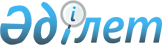 О признании утратившим силу решения акима Айтекебийского района от 10 декабря 2014 года № 35Решение акима Айтекебийского района Актюбинской области от 22 июля 2016 года № 06      В соответствии со статьями 31, 37 Закона Республики Казахстан от 23 января 2001 года № 148 "О местном государственном управлении и самоуправлении в Республике Казахстан", аким Айтекебийского района РЕШИЛ:

      1.      Признать утратившим силу решения акима Айтекебийского района от 10 декабря 2014 года №35 "Об организации и обеспечении проведения приписки к призывному участку в 2015 году" (зарегистрованное в реестре государственной регистрации нормативных правовых актов № 4121, опубликованное 08 января 2015 года в газете "Жаңалық жаршысы"). 

      2. Контроль за исполнением настоящего решения оставляю за собой.


					© 2012. РГП на ПХВ «Институт законодательства и правовой информации Республики Казахстан» Министерства юстиции Республики Казахстан
				
      Исполняющий обязанности 

      аким района:

Т.Рахметов
